Publicado en Bilbao el 11/10/2018 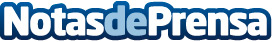 Ingenet lanza al mercado mundial su tecnología de medición a través de RiseLa empresa vasca Ingenet, dedicada al software industrial, avanza en su proceso de internacionalización gracias al reciente acuerdo firmado con la multinacional Rise, que comercializará sus equipos "ariScann" y "ariVolume"
Datos de contacto:Servicios PeriodísticosNota de prensa publicada en: https://www.notasdeprensa.es/ingenet-lanza-al-mercado-mundial-su-tecnologia Categorias: Industria Farmacéutica País Vasco Software Innovación Tecnológica http://www.notasdeprensa.es